DECLARAÇÃO DE CONFLITO DE INTERESSENós, autores do manuscrito 'Seletividade de herbicidas em mudas de Leucena (Leucaena leucocephala)', declaramos que NÃO POSSUIMOS CONFLITO DE INTERESSE de ordem:(X) pessoal,(X) comercial,(X) acadêmico,(X) político,(X) financeiro no manuscrito,(X) Nós declaramos, que as informações que justificam o conflito de interesse constam em arquivo anexado como “Documento Suplementar” na página da Revista Científica (ISSN 1984-5529).Botucatu - SP, 20 de outubro de 2019________________________Roque de Carvalho Dias _____________________Diego Munhoz Gomes______________________Vitor Muller Anunciato___________________________Leandro Bianchi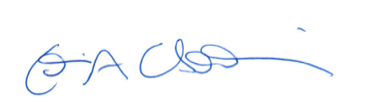 ___________________________Caio Antonio Carbonari_____________________________Edivaldo Domingues Velini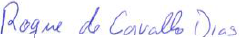 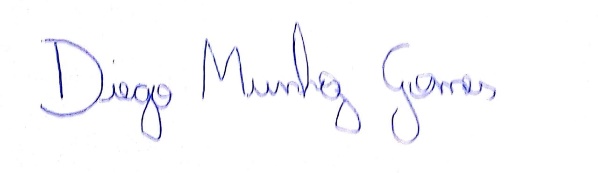 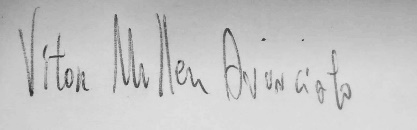 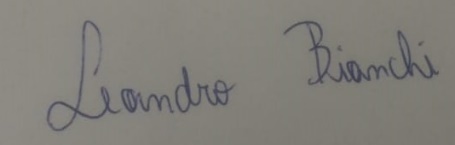 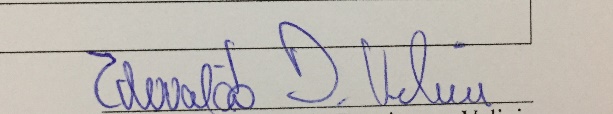 